Job Description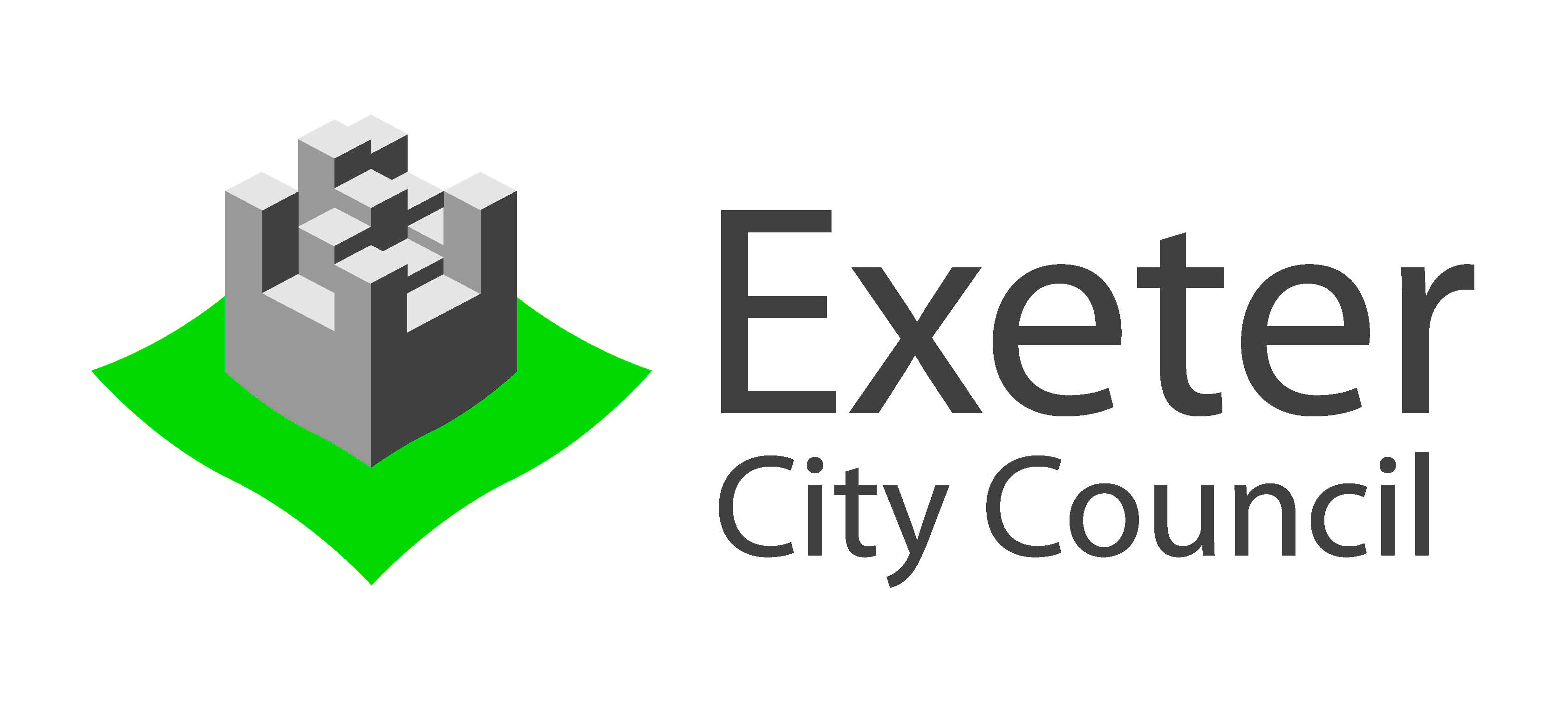 JOB TITLE			:	Business Administration Apprentice Level 2GRADE			:	Apprentice A1POST NO			:	4144SERVICE			:	Waste OperationsUNIT				:	Waste OperationsREPORTS TO		:	Waste Operations Manager RESPONSIBILE FOR	:	No StaffLIAISON WITH		:	Work-based Supervisor & Apprenticeship Coordinator, Service Staff; Staff Of Other Services; Members Of The Public; Members; External Organisations; Persons With Special NeedsPURPOSE OF JOBUnder the training requirements of the Apprenticeship scheme provide administrative and customer support to Waste Operations and Recycling Team.MAIN ACTIVITIESTo gain work experience supporting a variety of specialist teams within Waste OperationsReporting to managers and team membersAttending meetings with internal and external customersWord processing, photocopying, filing, record keeping and data entryDealing with incoming and outgoing customer enquiries either by telephone, email or written correspondence on Waste Operations and Recycling Team matters.Assisting Supervisors in day to day running of waste operationAssisting with H&S Compliance – Risk Assessment, Safe Systems of Work etc.Ensure compliance with all relevant Council PoliciesTo assist and support any other work within the unit which is appropriate and commensurate with the training programme and learning agreementPerson SpecificationJOB TITLE	: Business Administration Apprentice	GRADE	: Apprentice		POST NO	: SERVICE	: Waste OperationsUNIT		: Waste OperationsCOMPLETED BY:	Waste Operations Manager	DATE:  October 2017			CATEGORY: A – Application, C - Certificates, T – Testing, I – Interview, R - ReferenceCRITERIAESSENTIAL/ DESIRABLE (E/D)METHOD OF ASSESSMENTQUALIFICATIONS &KNOWLEDGEEducated to GCSE standard with GCSE Maths, English and ICT Grade C or aboveGeographyComplete the initial assessment at collegeEDEA, CA, CA, IEXPERIENCE &SKILLSCommitment to provide excellent customer care Good organisational, communication and interpersonal skills Good IT skills, including Microsoft Office databases, and similar applicationsInterest in environmental issuesEEEDA, I, RA, IA, I, RA, I, RSPECIAL REQUIREMENTS & ATTITUDEReliable, flexible and self-organisedConfident and friendly approachAn interest in office proceduresAbility to work under pressureAble to work as part of a team or under own initiativeEEEDEA, I, RA, I, RA, IA, IA, IOTHERSmart appearance as the post holder will be expected to deal directly with the publicThis position is based in Marsh Barton and it is important that you will be able to travel to the office on a daily basisBe prepared to undergo H&S  and Waste Ops trainingThis apprenticeship is subject to acceptance on a relevant NVQ programme. EEEEIA, IA, I, RA, I, R